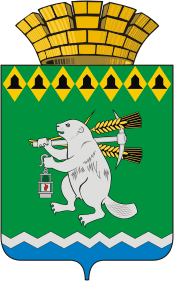 Дума Артемовского городского округаVI созывРЕШЕНИЕОт                         				    		                                            №            О внесении изменения в Положение о порядке организации и проведения публичных слушаний или общественных обсуждений по вопросам градостроительной деятельности на территории Артемовского городского округа, утвержденное Решением Думы Артемовского городского округа от 15.11.2018 № 442В соответствии со статьей 28 Федерального закона от 06 октября 2003 года                                  № 131-ФЗ «Об общих принципах организации местного самоуправления в Российской Федерации», Федеральным законом от 02 августа 2019 года № 283-ФЗ «О внесении изменений в Градостроительный кодекс Российской Федерации и отдельные законодательные акты Российской Федерации», руководствуясь статьей 5.1 Градостроительного кодекса Российской Федерации, Уставом Артемовского городского округа, Дума Артемовского городского округаРЕШИЛА:Внести в Положение о порядке организации и проведения публичных слушаний или общественных обсуждений по вопросам градостроительной деятельности на территории Артемовского городского округа, утвержденное Решением Думы Артемовского городского округа от 15.11.2018 № 442 (далее – Положение), следующее изменение:подпункт 2 пункта 26 главы 5 Положения изложить в следующей редакции:«2) по проектам правил землепользования и застройки или проектам о внесении изменений в правила землепользования и застройки - не менее одного и не более трех месяцев со дня опубликования такого проекта. В случае подготовки изменений в правила землепользования и застройки в части внесения изменений в градостроительный регламент, установленный для конкретной территориальной зоны, публичные слушания или общественные обсуждения по внесению изменений в правила землепользования и застройки проводятся в границах территориальной зоны, для которой установлен такой градостроительный регламент. В этих случаях срок проведения публичных слушаний или общественных обсуждений не может быть более чем один месяц.».2. Опубликовать настоящее решение в газете «Артемовский рабочий», разместить на  Официальном портале правовой информации Артемовского городского округа (www.артемовский-право.рф) и на официальном сайте Думы Артемовского городского округа в информационно-телекоммуникационной сети «Интернет».3. Контроль за исполнением решения возложить на постоянную комиссию по вопросам местного самоуправления, нормотворчеству и регламенту (Угланов М.А.).Председатель Думы Артемовского городского округа                                                                                              К.М. ТрофимовГлава Артемовского городского округа                          А.В. Самочернов